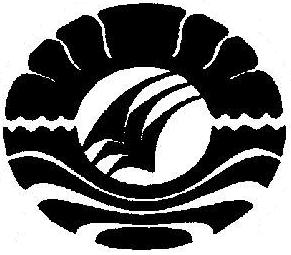 SKRIPSIPENGARUH PERAN KEPALA SEKOLAH SEBAGAI SUPERVISOR TERHADAP PENINGKATAN KOMPETENSI PEDAGOGIK GURU DI SMA NEGERI 1 PALLANGGA KECAMATAN PALLANGGAKABUPATEN GOWAMUH. INSAN KAMIL NASRUNJURUSAN ADMINISTRASI PENDIDIKANFAKULTAS ILMU PENDIDIKANUNIVERSITAS NEGERI MAKASSAR2015